EFFECTIVE STRATEGIES1. Show students how to hold a pencil. 2. Model efficient and legible letter formation. 3. Provide multiple opportunities for students     to practice effective letter formation. 4. Use scaffolds, such as letters with numbered        arrows showing the order and direction of strokes.5. Have students practice writing letters from      memory. 6. Provide handwriting fluency practice to build      students’ automaticity. 7. Practice handwriting in short sessions.Referenced in 2021 Dyslexia Handbook  —Adapted from Berninger et al., 1997; Berninger et al., 2006; Denton, Cope, & Moser, 2006; Graham et al., 2012; Graham, Harris, & Fink, 2000; Graham & Weintrub, 1996.POSSIBLE ACCOMMODATIONSTO BE DETERMINED BYCOMMITTEE∙ Copies of notes (e.g., teacher- or peer provided)∙ Note-taking assistance∙ Additional time on class assignments and tests∙ Reduced/shortened assignments (e.g., chunking  assignments into manageable units, fewer  items given on a classroom test or  homework assignment without eliminating  concepts, or student planner to assist with  assignments)∙ Alternative test location that provides a quiet  environment and reduces distractions∙ Priority seating assignment∙ Word banks∙ Electronic spellers∙ Electronic dictionaries∙ Adaptive learning tools and features in software programs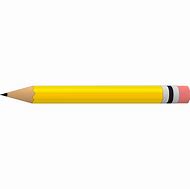 Resources for State Testing Accommodations:https://tea.texas.gov/student-assessment/testing/student-assessment-overview/accommodation-resourcesContacts for Further InformationState Dyslexia & Related Disorders Consultant Region 10 Education Service Center 400 E. Spring Valley Road Richardson, TX 75083-1300 Texas Dyslexia Hotline: 1(800) 232-3030www.region10.org/dyslexia/indexDyslexia & Related Disorders contacts at the Texas Regional Education Service Centers  http:www.tea.state.tx.us/regional_services/esc/The Dyslexia Handbook, 2021 (pages 60-73)https://tea.texas.gov/academics/dyslexia/District/Campus Dysgraphia Contact:Hughes Springs ISD Curriculum and Special Programs Director 903-639-3810Parent Resources:https://www.dysgraphia.life/resourceshttps://www.lwtears.com/freeresourceshttps://www.understood.org/articles/how-to-help-your-child-with-writingIDEA/504/RtIResponse to Intervention: a multistep, or tiered, approach to providing services and interventions at increasing levels of intensity to students who struggle with learningSection 504: provides equal opportunity eligible students with disabilities when compared to their non-disabled peers. Provides support and interventions through general education. IDEA: ensures that all children with disabilities have available to them a free appropriate public education. Provides individual supplemental educational services and supports in addition to what is provided to students in the general curriculum to ensure that the child has access to and benefits from the general curriculum.Dysgraphia ProgramAwareness forEducators andParents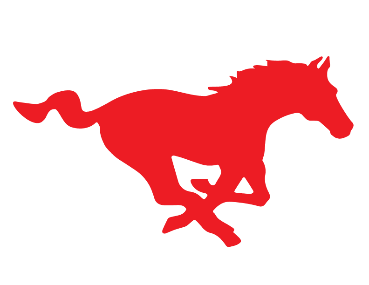 HUGHES SPRINGSISD              What is dysgraphia?               How do we assess and               identify for dysgraphia?               What are effective strategies               for students with dysgraphia?               Who delivers instruction for               students with dysgraphia?               What accommodations are               available for students with               dysgraphia?               What is the difference               between IDEA, Section 504               and RtI?               Who do I contact for               information or concerns?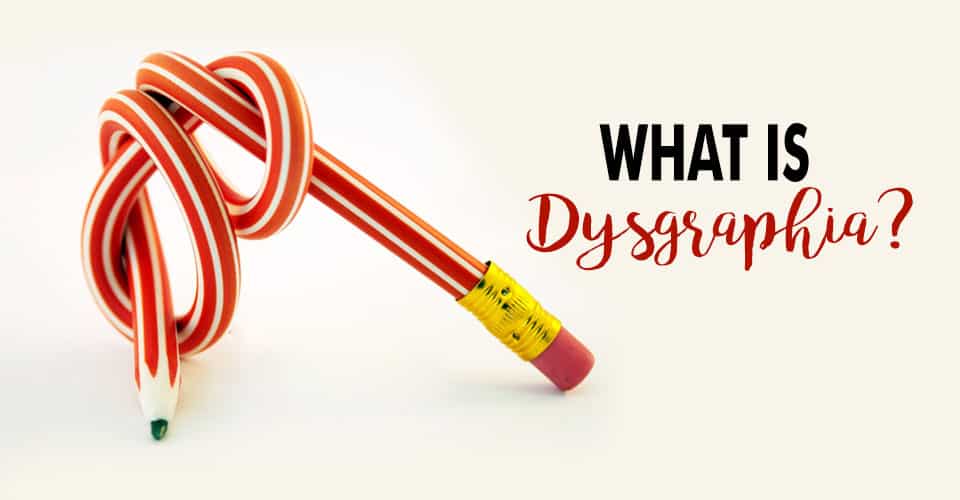           WHAT IS DYSGRAPHIA?A review of recent evidence indicates that dysgraphia is best defined as a neurodevelopmental disorder manifested by illegible and/or inefficient handwriting due to difficulty with letter formation. This difficulty is the result of deficits in graphomotor function (hand movements used for writing) and/or storing and retrieving orthographic codes (letter forms) (Berninger, 2015). Secondary consequences may include problems with spelling and written expression. The difficulty is not solely due to lack of instruction and is not associated with other developmental or neurological conditions that involve motor impairment.Referenced in 2021 Dyslexia Handbook HOW IS DYSGRAPHIA ASSESSEDFOR AND IDENTIFIED?The law that applies to an individual student isdetermined by data and the student’s individual needs.If a team determines that the data lead to thesuspicion of a disability, the team must refer the student for an evaluation under IDEA. If a student is suspected ofhaving a disability and the determination is made toevaluate through IDEA, all special educationprocedures must be followed.Students enrolling in public schools inTexas must be assessed for dyslexia and relateddisorders “at appropriate times” (TEC §38.003(a)).When formal evaluation is recommended, the schoolmust complete the evaluation process as outlined inIDEA. Procedural safeguards under IDEA must be followed. Formal evaluations would assess the academic skills and cognitive processes related to dysgraphia. Decisions should be made by the ARD committee.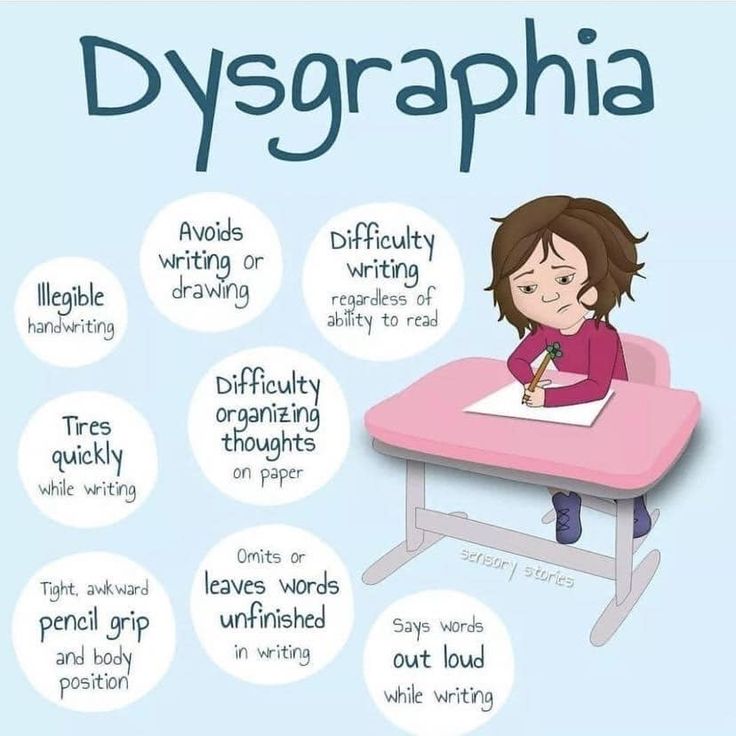 QUESTIONS FOR DETERMININGDYSGRAPHIA:1. Do the data show the following characteristics and consequences of dysgraphia?       • Illegible and/or inefficient handwriting with variably shaped and poorly formed letters Difficulty with unedited written spelling       • Low volume of written output as well as problems with other aspects of written expression2.  Do these difficulties (typically) result from a deficit in graphomotor function (hand movements used for writing) and/or storing and retrieving orthographic codes (letter forms)? 3.  Are these difficulties unexpected for the student’s age in relation to the student’s other abilities and the provision of effective classroom instruction?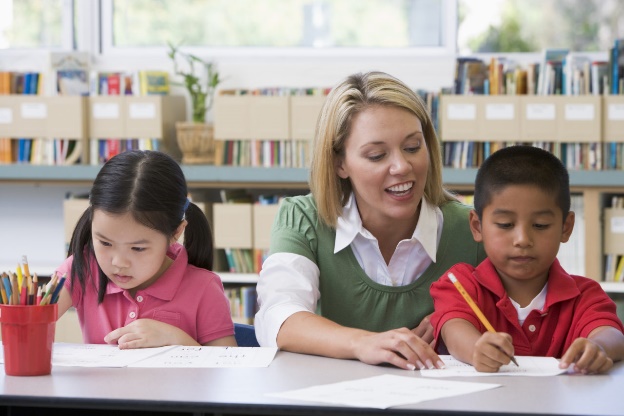 WHO DELIVERS INSTRUCTION?A certified teacher who has been trained in dyslexia andrelated disorders and the curriculum of instruction the district has developed or purchased for use with students with dyslexia as well as in instructional strategies that utilize individualized, intensive, multisensory, phonetic methods. 